Molimo Vas da ispunjene prijavnice pošaljete najkasnije do 20. listopada (nedjelja) 2019. do 23:59h na službenu mail adresu Udruženja studenata filozofije Filozofskog fakulteta Sveučilišta u Zagrebu – usf.ffzg@gmail.com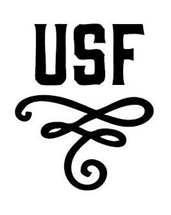 Ime i prezimeFakultetRazina studiranja te smjeroviE-mail adresaNaslov izlaganjaSažetak izlaganja (400-600 riječi)